MICROVETROBi lucido/opaco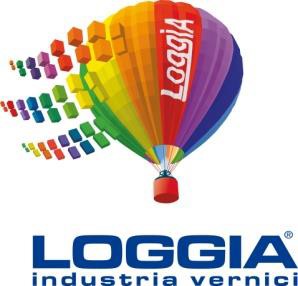 Техническая информацияРедакция: 8 октября 2018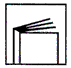 (Vetrificante poliuretanico 2K для  PLASMA 3D и Microloggia)Основные характеристикиТип продукта:                           Двухкомпонентный полиуретановый лак c гидрофильными свойствами.  После смешивания двух компонентов и нанесения, полученное покрытие отличается высокой износостойкостью, устойчиво к истиранию и воздействию химических средств. Обеспечивает покрытию водоотталкивающий эффект.  Применение:	MICROVETROBi рекомендуется в качестве защитного лака для Plasma 3D и MICROLOGGIA для нанесения на полы и стеныНанесениеПодготовка поверхности:   Перед  нанесением  лака  Vetrificante   Poliuretanico убедитесь,  что  декоративное  покрытие  Plasma 3D или MicroLoggia полностью  просохло, поверхность  совершенно  сухая  и  чистая  от  пыли. Для того, чтобы избежать появления воздушных пузырьков и неровностей, поверхность Plasma 3D или MicroLoggia должна хорошо просохнуть (минимум 3 дня при умеренной влажности и комнатной температуре).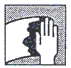 Техническая информация по нанесениюСмешивание:	Обратите внимание: соотношение компонентов A и B отличается в ГЛЯНЦЕВОМ и МАТОВОМ вариантах лака! Vetrificante MICROVETROBi lucido (ГЛЯНЦЕВЫЙ): 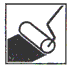 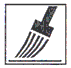 - Смешайте компонент A с компонентом B в пропорции 24%- разбавьте водой на 10%Например: Vetr.poliuretanico bicomp. LUCIDO 1л  +  Сataliz.vetr.poliuretanico bicomp. LUCIDO 0.240лVetrificante MICROVETROBi opaco (МАТОВЫЙ): - Смешайте компонент A с компонентом B в пропорции 10%- разбавьте водой на 20%Например: Vetr.poliuretanico bicomp. opaco 1л  + Сataliz. vetr. poliuretanico bicomp.opaco  0.100 л После смешивания, перед нанесением, подождите 2 - 3 минуты на процесс каализации.Метод нанесения:	Равномерно наносите MICROVETROBi валиком так, чтобы слой был достаточно плотным. Наносить нужно легкими движениями без лишнего давления, чтобы избежать появления пузырьков. Избегайте возвращения валика на уже нанесенный лак, чтобы минимизировать нахлысты и появления хаотичного эффекта при высыхании. Свеженанесенный лак имеет молочный цвет, но при высыхании лак приобретает прозрачность.Технические особенностиStoccaggio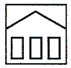 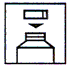 Il prodotto non aperto, conservato integro in luogo asciutto e fresco, ha una durata di stoccaggio di 12 mesi.Temperatura minima di stoccaggio: +5°C Temperatura massima di stoccaggio: +30°C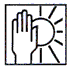 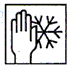 Precauzioni di sicurezzaPer tutte le informazioni relative alla manipolazione del prodotto, nonché al suo corretto smaltimento, si prega di fare riferimento alla Scheda di Sicurezza.AvvertenzeLe informazioni contenute nella presente scheda sono fornite al meglio delle nostre conoscenze tecniche. Tuttavia tali indicazioni e suggerimenti non possono avere valore di garanzia per l’applicatore, dal momento che le condizioni di impiego del prodotto sono al di fuori del nostro diretto controllo. E’ consigliabile quindi accertarsi dell’idoneità del prodotto al caso specifico con prove preliminari.Loggia Industria Vernici S.r.l. Via Colle d’Alba di Levante – 04016 B.go S. Donato - Sabaudia (LT) – ITALY Tel. (+39) 0773 562212, Fax (+39)  0773 562034.  www.loggia.it, E-mail commerciale@loggia.it.Azienda certificata BVQI per il sistema di qualità UNI EN ISO 9001-2000.Температура  нанесения:+10 ÷ +30°CОтносительная  влажность::< 50%«Время жизни» смеси:60минут при темп 20°CВысыхание на касание:4 ÷ 6чПовторное нанесение:24чПолное высыхание:7днейЧистка инструментов:Водой с мылом Удельный вес компонента A:1,1кг/лУдельный вес компонента B:1,04кг/лТвердая масса:47%Теоретический расход:10М2 / на слой Цвет:ПрозрачныйВнешний вид:Lucido (глянцевый)/opaco (мат)Фасовка компонента A (глянец) :1   - 2,5ЛФасовка компонента B (глянец) :0,240 – 0,600ЛФасовка компонента A (мат) :1   - 2,5ЛФасовка компонента B (мат) :0,100 – 0,250Л 